Publicado en Madrid el 10/06/2024 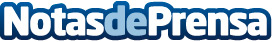 Allianz continúa ampliando su oferta con dos nuevos productos de ahorro Allianz Ahorro Capital ofrece un interés neto del 2,25%, el primer año. Allianz PPSE cuenta con una deducción adicional del 10%. La compañía continúa adaptándose al nuevo contexto de mercado con nuevos productos para cada perfil de cliente
Datos de contacto:Sonia RodríguezAllianz638930008Nota de prensa publicada en: https://www.notasdeprensa.es/allianz-continua-ampliando-su-oferta-con-dos Categorias: Nacional Finanzas Madrid Seguros http://www.notasdeprensa.es